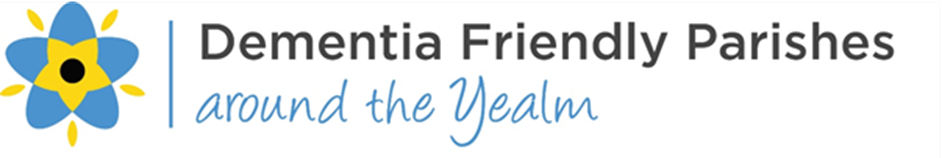 Charity Number 1180354August 2019  	Contact Maxine 07450 206312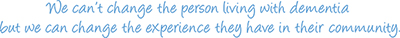 Thursday1Reading Group 10.30-12noon Yealmpton Parish RoomFriday2Cuppa, Cake & Chat Newton & Noss Community Stores 10.00am –12.00pm - £3.50Saturday3Sunday 4Monday5Tuesday6Gentle Exercise 11.30 – 12.30 Venn Court Brixton £4.00Wednesday 7Walking Group Wembury 10.30am – 12.30pm followed by tea/coffee.  Meet in car  park at end of Barton CloseThursday8Reading Group 10.30-12noon Yealmpton Parish RoomFriday9Cuppa, Cake & Chat Newton & Noss Community Stores 10.00am –12.00pm - £3.50Saturday10Sunday11Monday12Tuesday13Gentle Exercise 11.30 – 12.30 Venn Court Brixton £4.00Wednesday14Walking Group Wembury 10.30am – 12.30pm followed by tea/coffee.  Meet in car  park at end of Barton CloseThursday15Reading Group 10.30-12noon Yealmpton Parish RoomFriday16Cuppa, Cake & Chat Newton & Noss Community Stores 10.00am –12.00pm - £3.50Saturday17Sunday18Monday19Tuesday20Gentle Exercise 11.30 – 12.30 Venn Court Brixton £4.00Wednesday21Walking Group Wembury 10.30am – 12.30pm followed by tea/coffee.  Meet in car  park at end of Barton CloseThursday22Reading Group 10.30-12noon Yealmpton Parish RoomFriday 23Cuppa, Cake & Chat Newton & Noss Community Stores 10.00am –12.00pm - £3.50Saturday24Sunday 25Monday26Tuesday27Gentle Exercise 11.30 – 12.30 Venn Court Brixton £4.00Wednesday28Walking Group Wembury 10.30am – 12.30pm followed by tea/coffee.  Meet in car  park at end of Barton CloseThursday29Reading Group 10.30-12noon Yealmpton Parish RoomFriday30Cuppa, Cake & Chat Newton & Noss Community Stores 10.00am –12.00pm - £3.50Tea at Kitley House Hotel 3.00pm – 4.30pm  £2.50Saturday31